РЕПУБЛИКА СРБИЈА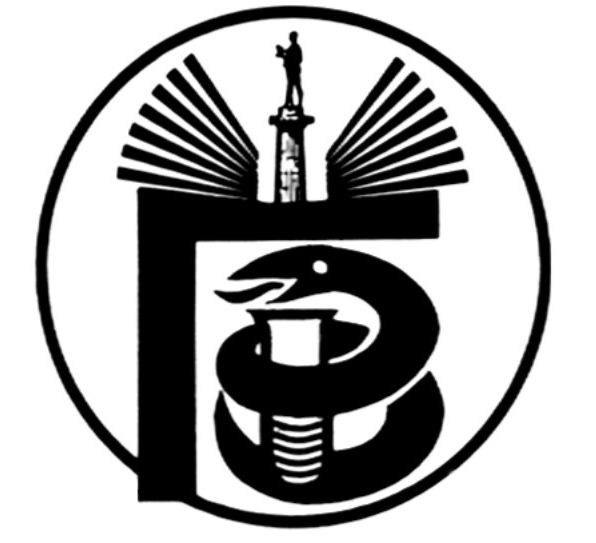 ГРАДСКИ ЗАВОД ЗА ЈАВНО ЗДРАВЉЕ, БЕОГРАД11000 БЕОГРАД, Булевар деспота Стефана 54-аЦентрала: 20 78 600   е-mail: info@zdravlje.org.rs    www.zdravlje.org.rsДиректор – тел: 32 33 976, факс: 32 27 828 email: direktor@zdravlje.org.rsСлужба за правне послове                                            Тел:  20 78 631        Факс:  32 27 828       e-mail: dusica.jovanovic@zdravlje.org.rsЖиро рачун: 840 – 627667 – 91ПИБ 100044907 Матични број 07041152Појашњење конкурсне документације ЈН бр. ВНУ 05-II-11/15         У поступку јавне набавке - ОДРЖАВАЊЕ ВОЗИЛА (АУТОМЕХАНИЧАРСКЕ, АУТОЛАКИРЕРСКЕ И АУТОЛИМАРСКЕ УСЛУГЕ)- ЗАМЕНА ДЕЛОВА, ЈН БР. ВНУ 05-II -11/15,  сагласно члану 63. став 2. Закона о јавним набавкама, (,,Службени гласник РС“, бр. 124/12, у даљем тексту: Закон), пристигла су питања којим се од Комисије за јавну набавку захтева појашњење конкурсне документације за  предметну јавну набавку.Питање:  У оквиру партије 1, на страни 6 под Техничким захтевима стоји:''- резервни делови који се уграђују у возила морају бити оригинални, фабрички нови, без икаквих оштећења и производних недостатака, у оригиналном паковању произвођача са видно означеном декларацијом произвођача, квалитета који одговара квалитету рзервних делова фабричке уградње (наведено не обухвата оригиналне резервне делове произвођача возила).''Молим Вас за појасњење да ли ово знаци да је за партију 1 потребни оргинални резервни делови?Одговор: Потребни су оригинални делови.Питање: На страни 210а. образац 11. за партију 1, ''...да располаже техничким капацитетом и то са – дијагностичким уређајима за аутомобиле који су предмет набавке. Да ли то подразумева овлашћењу дијагностику од стране производјача за возила која сервисира као што наш сервис поседује овлашћену ГМ (Опел-ову) Тецх 2 дијагностику са МДИ интерфејсом тј онлине овлашћеном подршком?Одговор: Неопходни су поуздани дијагностички уређаји који омогућују професионалну дијагностику и поправку возила.Питање: У табели одржавања 1 Моторна Група, ставке 8. Ремен алтернатора, 9. Пк каиш и 11. Каиш климе, код Опелових возила, то је исти каиш, да ли може да се стави цена само за један а остала 2 да буду празна да се у кумулативном збиру не би 3 пута рачунао исти део?Одговор: ставити цену за делове које конкретно возило има, а за оне које нема ставити косу  црту (/). Питање: У табели одржавања за ставке за које је немогуће поручити део по комаду, тј које се обавезно мењају у сету (пару), а у табелама стоји (комад 1) (нпр. опруге амортизера, или кочиони дискови за старија Опелова возила), да ли у табелу одрзавања моземо да ставимо цену за сет ?Одговор: У табелу уписати цену сета.5.  Питање:  На страни 4, у делу: Предмет партије 1 обухвата следеће: 1. Редовно одржавање аутомобила, које подразумева замену резервних делова за службене аутомобиле која су ван гарантног рока, а којима располаже Наручилац, и то следећих модела: ЗАСТАВА И ЈУГО 55 (13 возила), ФИАТ ПУНТО (6 возила), ФЛОРИДА (2 возила), ЗАСТАВА РИВАЛ – КАМИОН (1 возило), ЛАДА 111 (2 возила), 1.6, ЛАДА ПРИОРА (1 возило), ОПЕЛ АСТРА КЛАСИК (2 возила), ОПЕЛ КОРСА (4 возила), ОПЕЛ КОРСА ВАН (3 возила), ОПЕЛ КОМБО (3 возила), ОПЕЛ МЕРИВА (2 возила). Као што се види стоји да у партији 1 постоје и 2 Опел Астре класик, а увидом у каснију докуметацији и обрасце понуде не постоје табеле за унос цена за ова возила у партији 1 па вас молим за разјашњење.Одговор:  На страни бр. 114 постоји једна табела, а која се односи на оба наведена возила.				                       КОМИСИЈА ЗА ЈАВНУ НАБАВКУ ВНУ 05-II -11/15